Подготовка и проведение осеннего развлеченияв группе 03 разновозрастной «Капитошка» (дети от 5 до7 лет) МБДОУ д/с №19 «Казачок»       В конце октября  2013г в группе было проведено развлечение «Осень – Несмеяна» совместно с музыкальным руководителем Геремеш И.В. и воспитателями  группы Черкасовой В.А. и Шабельник И.В. На праздник к детям пришла грустная  «Осень-Несмеяна». Дети читали ей стихи, пели песни, танцевали, старались ее развеселить. Виктория Соловьёва и Герус Кирилл показали сценку «Про капризного медвежонка», а Кристина Газарян спела песню  «Маленький ежик». Дети с удовольствием играли вместе с Осенью в игры «Ручеёк» и «Собери грибы». К концу праздника «Осень-Несмеяна» перестала грустить, поблагодарила детей за то, что они её развеселили. В благодарность «Осень» преподнесла детям угощение.Дети получили массу впечатлений и положительных эмоций.    В преддверии проведения развлечения в группе была организована тематическая выставка детских работ «Золотая Осень». Была проведена работа с родителями по организации тематической выставки «Дары осени». Родители совместно с детьми изготовили много интересных поделок из овощей и фруктов. Все  с интересом рассматривали поделки, угадывали, из каких овощей  сделаны поделки, что изображены на рисунках, загадывали загадки, читали стихи про овощи: «Важный пингвин» (баклажан); «Чипполино» (лук, картофель), «Автомобиль» (кабачок, морковь), «Крокодил» (огурец); «На лесной поляне;  «Матрешка» (тыква, патисон) и другие.     Во время прогулки дети проводили наблюдения за растениями, растущими на территории детского сада. Проводили зарисовки в календаре природы.                             Поделки, сделанные детьми и родителями:             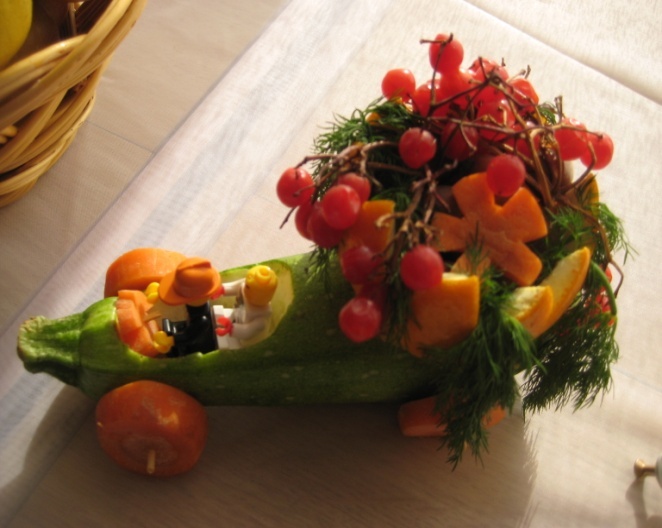 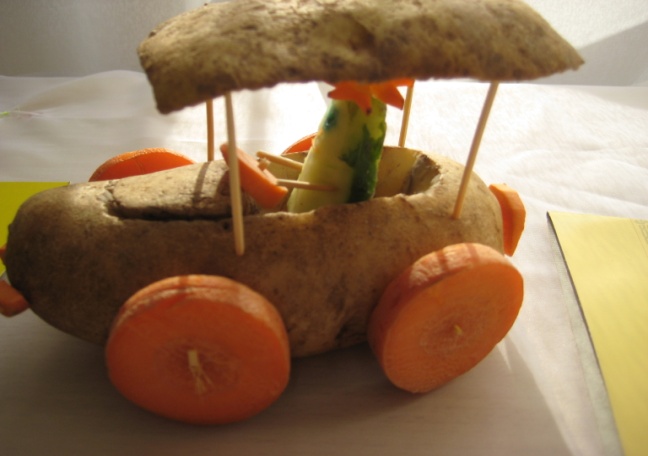 «Машина» - Рачков Эдуард             «Автомобиль» - Кушхов Амиран                                   «Поросенок» (кабачок),  «Матрешка» (тыква, патисон) 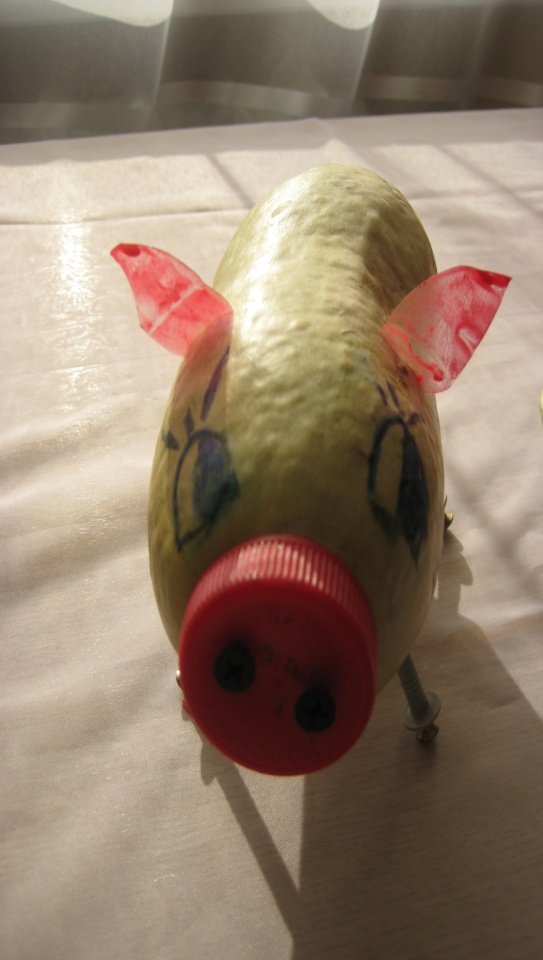 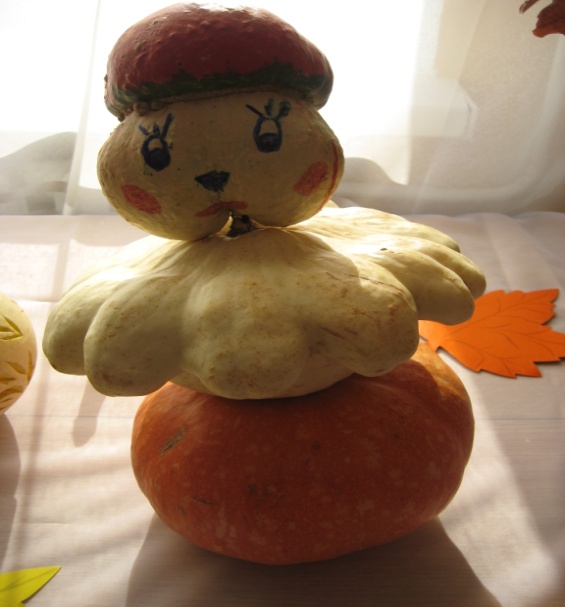                                    Имагужин Константин                                             Развлечение  «Осень - Несмеяна».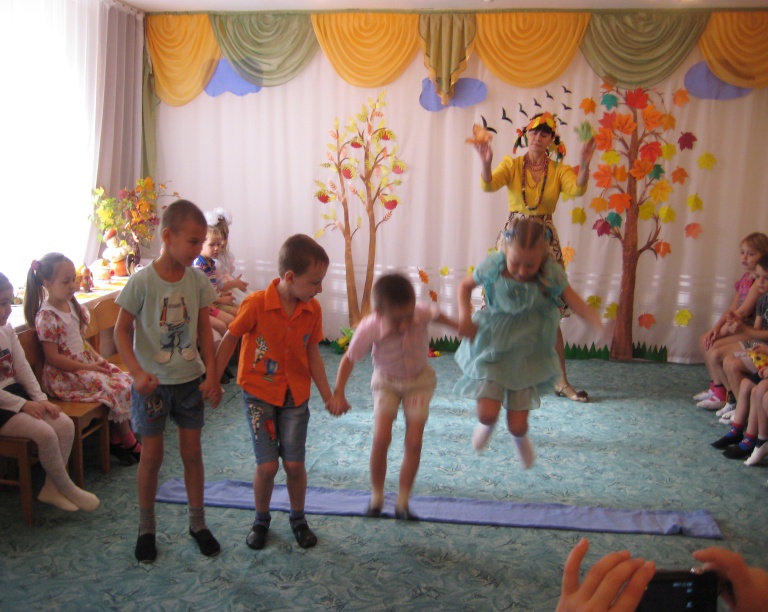 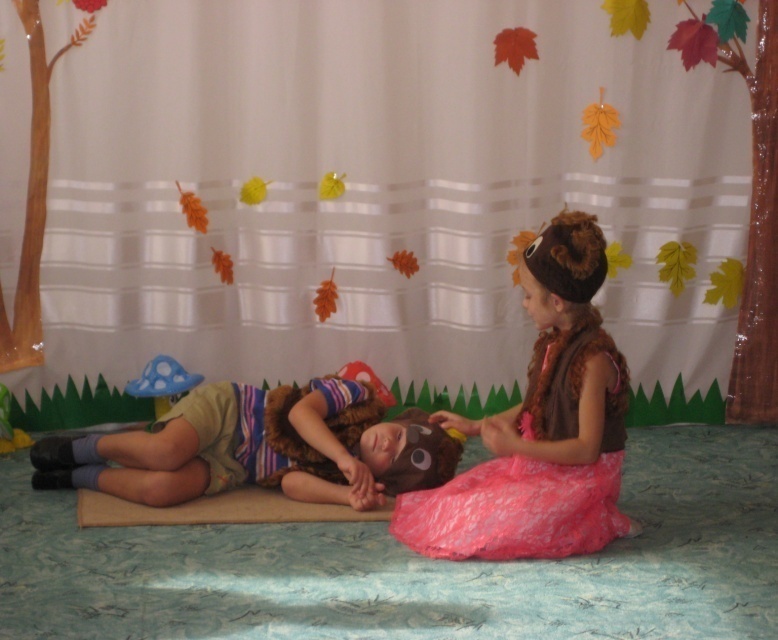  Информацию подготовила  старший воспитатель       Маркарова Р.С.